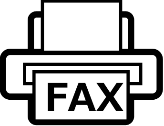 			0 7 2 - 8 7 7 - 4 8 2 6大東・四條畷医師会	相談窓口	相談申込シートFAX受け取り後、折り返し電話にてご連絡いたしますご相談者ご相談者ご相談者氏名電話        (      )勤務先FAX        (      )職種メール:ご相談内容ご相談内容ご相談内容ご相談内容ご相談内容ご相談内容対象者年 齢（　　　）才性別( 男・女 )介護保険要支援	１・２	未申請対象者年 齢（　　　）才性別( 男・女 )介護保険要介護	１・２・３・４・５ご相談内容	（以下のいずれかを〇で囲み、余白に趣旨をご記入ください）ご相談内容	（以下のいずれかを〇で囲み、余白に趣旨をご記入ください）ご相談内容	（以下のいずれかを〇で囲み、余白に趣旨をご記入ください）ご相談内容	（以下のいずれかを〇で囲み、余白に趣旨をご記入ください）ご相談内容	（以下のいずれかを〇で囲み、余白に趣旨をご記入ください）ご相談内容	（以下のいずれかを〇で囲み、余白に趣旨をご記入ください）（　医療に関する事 ・ 介護に関する事 ・ 医療と介護両方に関する事 ・ その他　）（　医療に関する事 ・ 介護に関する事 ・ 医療と介護両方に関する事 ・ その他　）（　医療に関する事 ・ 介護に関する事 ・ 医療と介護両方に関する事 ・ その他　）（　医療に関する事 ・ 介護に関する事 ・ 医療と介護両方に関する事 ・ その他　）（　医療に関する事 ・ 介護に関する事 ・ 医療と介護両方に関する事 ・ その他　）（　医療に関する事 ・ 介護に関する事 ・ 医療と介護両方に関する事 ・ その他　）ご相談の趣旨ご相談の趣旨ご相談の趣旨ご相談の趣旨ご相談の趣旨ご相談の趣旨